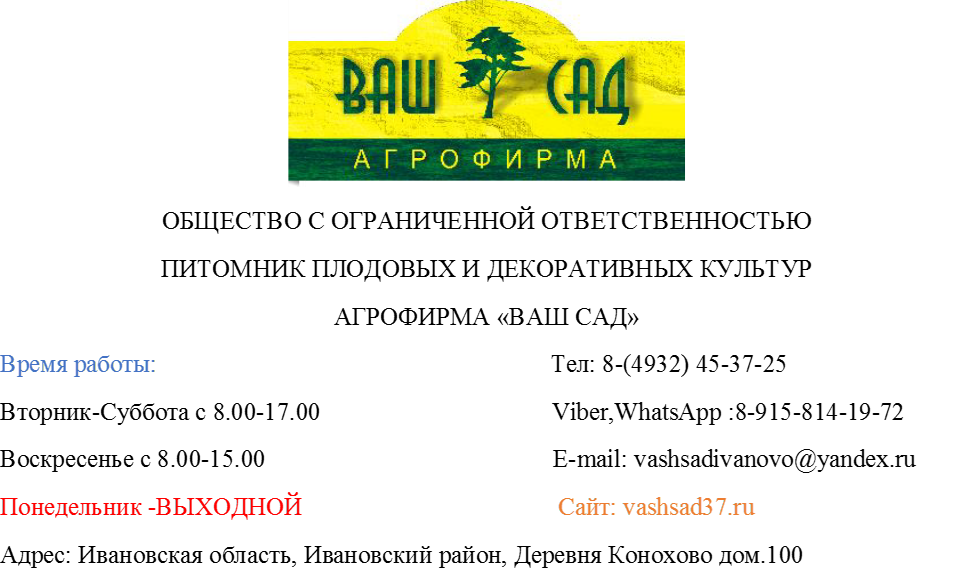 Прайс-лист на хвойные растения Лиственницы  на 1.04.2023Цены могут отличаться по всем вопросам по тел.8-(4932)45-37-25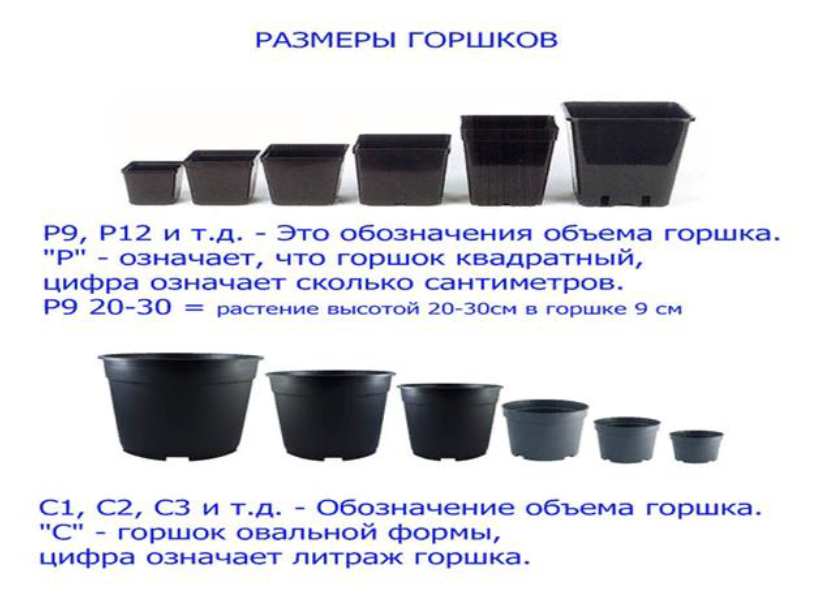 ФотоНаименованиеОписаниеРазмер горшкаЦенаЗаказ(шт)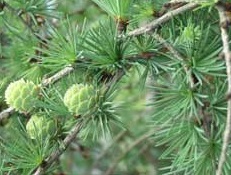 Лиственница европейскаяLarix Mill
Высота его может достигать 50 м. 
Хвоя европейской лиственницы нежная и неколючая. Цветки появляются в мае желтого либо красноватого цвета.С-74600-00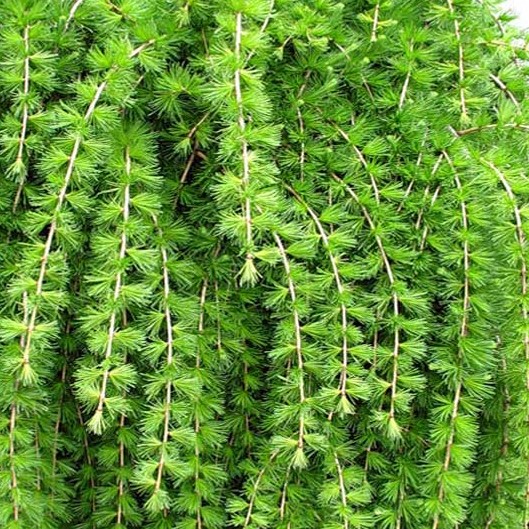 Лиственница Европейская Пендула Larix decidua PendulaНевысокое дерево с плакучей формой кроны. Высота зависит от места прививки на штамб, в среднем 1-3 м. В ширину достигает 1 м. Растет быстро. С-714000-00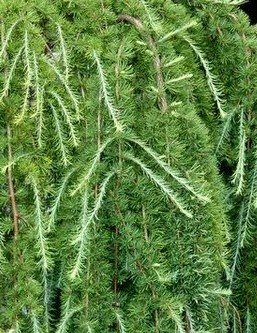 Лиственница европейская Пули Larix decidua PuliНебольшое дерево, высотой 1,5 - 2 м. Крона плакучая, узкая, ветви свисающие. Хвоя летом серо-сине- зеленая, осенью - желтая. С-714000-00